Заявка ОРГАНИЗАЦИИ– СОИСКАТЕЛЯна присвоение статуса "РЕГИОНАЛЬНАЯ ИННОВАЦИОННАЯ ПЛОЩАДКА" в рамках реализации региональной программы "Поддержка школ со стабильно высокими образовательными результатами" Комитета общего и профессионального образования Ленинградской областиI. СВЕДЕНИЯ ОБ ОРГАНИЗАЦИИ-СОИСКАТЕЛЕ, НАИМЕНОВАНИЕ И МЕСТОНАХОЖДЕНИЯ ОРГАНИЗАЦИИ– СОИСКАТЕЛЯНаименование (полное и краткое): Муниципальное бюджетное общеобразовательное учреждение «Кировская гимназия имени Героя Советского Союза Султана Баймагамбетова» (МБОУ «Кировская гимназия»)Юридический адрес: (индекс), 187342, Российская Федерация, Ленинградская область, город Кировск, улица Горького, дом 16 Учредитель: администрация Кировского муниципального района Ленинградской области. Функции и полномочия учредителя от имени администрации Кировского муниципального района осуществляет Комитет образования администрации Кировского муниципального района Ленинградской областиФИО И КОНТАКТЫ РУКОВОДИТЕЛЯ образовательной ОРГАНИЗАЦИИ - СОИСКАТЕЛЯРуководитель ОО: Ганеева Марина РафаиловнаКонтакты: 187342, Российская Федерация, Ленинградская область, город Кировск, улица Горького, дом 16Телефон: 21-948E-mail: gimn-keg@yandex.ru             ФИО И КОНТАКТЫ координатора инновационного    образовательного проекта ОРГАНИЗАЦИИ - СОИСКАТЕЛЯКоординатор проекта: Сысоева Елена НиколаевнаКонтакты: 187342, Российская Федерация, Ленинградская область, город Кировск, улица Горького, дом 16Телефон: 21-948E-mail: gimn-keg@yandex.ruII. АННОТАЦИЯ ИННОВАЦИОННОГО ОБРАЗОВАТЕЛЬНОГО ПРОЕКТА ОРГАНИЗАЦИИ- СОИСКАТЕЛЯII.1. ОБЩИЕ ХАРАКТЕРИСТИКИ ИННОВАЦИОННОГО ОБРАЗОВАТЕЛЬНОГО ПРОЕКТАНаименование инновационного образовательного проекта организации- соискателяМОДЕЛЬ МНОГОПРОФИЛЬНОГО ЦЕНТРА РАЗВИТИЯ СПОСОБНЫХ ДЕТЕЙ 7-10 КЛАССОВ «ОЛИМП»2. Обоснование актуальности выполнения инновационного образовательного проекта Актуальность проекта Современный этап развития общества резко обострил проблему выявления одаренных и способных школьников, создания условий для их развития и наиболее целесообразного использования их способностей. Национальный проект «Образование» (2019-2024) среди приоритетных задач особо выделяет необходимость формирования эффективной системы выявления, поддержки и развития способностей и талантов у детей и молодёжи. Наиболее масштабно эту задачу решает Всероссийская олимпиада школьников, которая является своеобразным инструментом для выявления способных и одаренных школьников.Проект «Модель многопрофильного центра развития способных детей 7-10 классов «Олимп» (далее Центр развития «Олимп») разработан в контексте федеральной и региональной программ национального проекта «Успех каждого ребенка». Проект актуализирует цели и задачи, приоритетные направления создания эффективной системы выявления, поддержки и развития способностей у детей путем увеличения охвата олимпиадным движением, обновления содержания и методов олимпиадной подготовки обучающихся и развития кадрового потенциала гимназии.Для выявления потенциала развития системы выявления, поддержки и развития способностей у детей и молодежи был проведен SWOT-анализ, который позволил выявить ее сильные и слабые стороны (внутренние факторы), перспективные возможности и риски ее развития (внешние факторы).Проведенный SWOT-анализ позволяет выявить следующее: внешние возможности и риски не являются определяющими в развитии системы выявления, поддержки и развития способностей у детей и молодежи гимназии, стратегия развития олимпиадного движения для учащихся 7-10 классов ориентирована на внутренний потенциал и современные технологии обучения.Проанализировав актуальную ситуацию результативности участия гимназистов во Всероссийской олимпиаде школьников за три года, 2017 – 2019 г., мы обнаружили следующее:Хотя гимназия ежегодно входит в перечень школ, подготовивших победителей, призеров Всероссийской (далее - ВсОШ) и Региональной (далее – РОШ) олимпиады школьников, но прослеживается неравномерность результатов и тенденция на их снижение.По итогам проведения ВсОШ:  в 2017 г. гимназия занимает 32 -35 места, в 2018 г. 17 - 20, в 2019 – 6 - 8 места. По итогам проведения РОШ:  2017 г. гимназия занимает 2 место, в 2018 10 - 12 места, в 2019 – 21 - 29.Анализ курсов повышения квалификации выявил что, за 2017 – 2019 гг., только 5 учителей прошли обучение «Подготовка школьников к олимпиадам» (физике, математике, истории, русскому языку и литературе), хотя призеров ВсОШ в гимназии за 3 года –  96 чел.Анализ также показал, что особенно заметно снижение интереса к олимпиадам у детей 7-10 классов.  Этот подростковый возраст характеризуется, как указывал Э. Эриксон, поиском возможностей исполнения обязанностей и долга и одновременно страхом быть вовлеченным в деятельность, угрожающую уверенности подростка в собственных силах. Именно школьники этого возраста часто отказываются от участия в олимпиадах, так как не видят смысла тратить своё личное время на подготовку, не осознают её значимости для саморазвития и самореализации. При этом среди них есть талантливые и способные школьники, зачастую скрывающие свои интересы в силу психологических особенностей, но обладающие широким кругом знаний по тому или иному школьному курсу. Наличие образовательных организаций, оказывающих услуги в дополнительном образовании, оказывают опосредованное влияние на результативность участия в олимпиадах, поскольку основную работу выполняют педагоги в урочное время.Недостаточное научно-методическое обеспечение решения указанных проблем в олимпиадном пространстве гимназии привело к тому, что существует ряд противоречий:между наличием способных детей, мотивированных родителей и опытных педагогов и отсутствием положительной динамики результатов участия в региональном и всероссийском этапе ВОШ;между потенциалом гуманитарного образования гимназии для развития интеллектуальных способностей, креативности и личностной зрелости обучающихся и его использованием в практике деятельности ОО по подготовке к олимпиадам;между целостностью педагогического процесса и разрозненностью условий, создаваемых для развития способных детей.Выявленные противоречия позволили сформулировать проблему проекта: как школьники получат возможность углублённо изучать отдельные предметы на уровне предметных олимпиад?3. Содержание инновационно - образовательного (научно-прикладного) проекта (далее - проекта)3.1. Объект инновационного образовательного проекта (исследования): Процесс углублённого изучения отдельных предметов обучающимися на уровне, соответствующем требованиям предметных олимпиад.	3.2. Предмет инновационного образовательного проекта (исследования): Многопрофильный центр развития способностей детей 7-10 классов «ОЛИМП» (далее Центр развития «ОЛИМП»).3.3. Основные теоретические положения и научный задел образовательной организации по данной теме Нормативными актами не определено значение понятия «олимпиада». В.И. Попова определяет олимпиаду как «соревнование школьников в определенной сфере знаний, проводимых с целью выявления одарённых детей и стимулирования у них интереса к научной деятельности». Мы разделяем данное определение.В научной литературе обосновано позитивное влияние предметных олимпиад школьников на повышение качества общего образования. Обсуждаются вопросы отбора содержания, способы организации и проведения олимпиад школьников по различным общеобразовательным предметам: математике (Г.И. Алексеева, К.К. Кудава, И.С. Петраков и др.), физике (Б.П. Вирачев, Б.С. Кирьяков, Д.В. Подлесный, И.В. Старовикова, Ю.Д. Эпштейн и др.), информатике (А.В. Мальцев, Е.С. Павлова и др.), химии (О.В. Архангельская, Н.А. Белан, М.В. Горохова, В.В. Лунин, Т.А. Махмудов, И.А. Тюльков и др.), экономике (В.И. Попова, А.С. Кельсина и др.), истории и обществознанию (Е.А. Беседина, Т.В. Буркова, С.А. Каргополова, В.М. Кузнецов, С.Н. Трошков, А.Х. Даудов и др.), географии (С.В. Ильинский, И.А. Тюнькова), черчению (А.А. Дарамаева, Н.С. Николаев и др.), музыке (О.М. Фалетрова, Ю.Н. Слепко и др.), основам безопасности жизнедеятельности (О.М. Филатова, О.Н. Пономарева и др.) и т.д. Отмечается многообразие предметных олимпиад школьников, отличающихся по характеру ведущей деятельности, тематике или форме проведения, а также уровню познавательной деятельности: эвристическая олимпиада (Ю.В. Скрипкина и др.), многопредметная образовательная олимпиада (Л.Б. Огурэ и др.), рейтинговая олимпиада (В.П. Архипов, С.А. Чопчиян и др.), sms-олимпиада (С.В. Ильинский и др.), интернет-олимпиада (Т.В. Садовникова и др.), заочная олимпиада (Н.Б. Васильев, В.Л. Гутенмахер и др.) и т.д.Система предметных олимпиад имеет и недостаток – участники олимпиад и педагоги, подготавливающие к олимпиаде, начинают тренировку к тем форматам заданий, которые более вероятны, что уменьшает долю образовательно-познавательного эффекта олимпиады в угоду соревновательности.Д.В. Подлесный считает, что основными функциями олимпиад должны быть стимулирующая, обучающая, контролирующая, представительская и адаптационная (Подлесный, 2003). Стимулирующая функция олимпиад может быть реализована через механизм портфолио учащихся - одного из механизмов фиксации достижений школьников и реализации системы «социальных лифтов» (Сикорская, 2008).В.В. Лунин считает, что в олимпиадах изначально заложен сильный стимул саморазвития личности, но он подавляется другой функцией олимпиады: выявлением сильнейших. Акцент сместился в направлении соревнования, а не к развитию творческих способностей и не к личностному развитию (Лунин, 2007). При всей значимости проведенных исследований остаются недооцененными ресурсы углубленного изучения отдельных предметов на уровне предметных олимпиад.Основной задел образовательной организации МБОУ «Кировская гимназия» по данной проблеме составляют научно-методические и практико-ориентированные разработки (Приложение 1). 3.4. Цель и задачи инновационного образовательного проектаЦель проекта: Разработка, апробация и внедрение эффективной модели Многопрофильного центра развития способностей детей 7-10 классов «ОЛИМП», ориентированной на углублённое изучение отдельных предметов на уровне предметных олимпиад.Задача (и) проекта: 1. Разработать, апробировать и внедрить модель многопрофильного центра развития способностей 7-10 классов «ОЛИМП», обеспечивающую углублённое изучение отдельных предметов на уровне предметных олимпиад.	2. Разработать, апробировать и внедрить систему педагогического сопровождения углублённого изучения отдельных предметов на уровне предметных олимпиад: школьник – студент – тьютор – наставник.3. Создать нормативно-правовую базу, регламентирующую деятельность педагогического коллектива по теме проекта.4. Создать систему условий, стимулирующих сетевое сотрудничество в реализации многопрофильного подхода к углублённому изучению отдельных предметов на уровне предметных олимпиад.	5. Разработать, апробировать и внедрить систему стимулирования детей к углублённому изучению отдельных предметов на уровне предметных олимпиад, достижению максимально высоких результатов в предметных олимпиадах на основе сертификата «Олимп», с учетом баланса между итогами и возможностями школьника.6. Организовать профессиональную педагогическую площадку для обмена опытом по углублённому изучению отдельных предметов на уровне предметных олимпиад.	3.5. Ключевая идея (идеи) инновационного образовательного проекта (не более 3 стр.)Идея создания Многопрофильного центра развития способностей детей 7-10 классов «ОЛИМП» появилась у участников инициативной группы гимназии. Замысел проекта родился на основе критического переосмысления сложившейся практики подготовки обучающихся к конкурсам и олимпиадам разного уровня и из понимания необходимости выявления и объединения потенциалов разных сфер образования в современной школьной образовательной среде как многокомпонентной, динамично преобразующейся среде, отвечающей на запросы участников образовательного процесса.Спецификой Центра «Олимп» будет являться инновационная образовательная деятельность в двух направлениях: Интенсивы для учеников 7-10 классов. Выявление, развитие и презентация интеллектуальных способностей учащихся гимназии в углублённом изучении отдельных предметов на уровне предметных олимпиад – «Olympusschool» (Школа Олимп).Интенсивы для тьюторов (педагоги гимназии), наставников (квалифицированные преподаватели образовательных учреждений города), студентов, имеющих опыт участия олимпиадах – «Оlipiadic intensives» (Олимпиадные интенсивы).«Olympusschool» (Школа Олимп)Выявление способных детей, их мотивация на углублённое изучение отдельных предметов и участие в олимпиадном движении, будет возложена на гимназический «Центр внутреннего мониторинга». Сотрудниками центра разработана система психолого-педагогических диагностик, направленная на оценку личностных результатов, включающих изучение мотивации (внутренней позиции школьника, ведущей мотивации к деятельности), исследование самооценки обучающихся как одного из маркеров готовности обучающихся к саморазвитию. Система обеспечивает преемственность в оценке и интерпретацию результатов, том числе, позволяет отследить развитие мотивации как основы самоопределения в образовательном пространстве гимназии.Одной из форм деятельности «Центра внутреннего мониторинга» является BoF-сессия, которая направлена на формирование сообществ участников по направлениям олимпиадной деятельности, выстраивание сотрудничества между учениками/группами. BoF-сессия позволит школьникам проявить качества,  определяющие  возможность  творчества,  как  созидательной деятельности (определенный  уровень  интеллектуальных  способностей,  аналитических умений, быстрота реакции и легкость ассоциирования, нестандартность мышления и пр.), сформулировать приоритетные цели развития с их конкретным переложением на временные отрезки (от краткосрочных (1-2 месяца), например, участие в  одной олимпиаде, до долгосрочных (1 год), например, развитие   определенного   навыка/ прикладного умения.Развитие способностей будет продолжено на занятиях в группах Центра «Олимп».  Занятия будут проводиться в режиме реального времени (моделирование, проектирование, организация образовательных событий, реализация программ) и дистанционно (взаимодействие субъектов в виртуальном пространстве). Центр «Олимп» будет состоять из секций, созданных по количеству предметных олимпиад. Группы предметных секций формируются на основании индивидуальных запросов и результатов обучающихся по итогам олимпиад, интеллектуальных конкурсов и турниров различного уровня. После проведения школьного этапа олимпиады состав групп корректируется с учетом дальнейшей подготовки к региональному этапу. Обучающиеся посещают занятия согласно расписанию, которое составляется в начале учебного года и далее корректируется с учётом индивидуального графика работы обучающихся в период подготовки к этапам олимпиад. Во время обучения знания обучающихся оцениваются по рейтинговой системе.Для участников групп руководители групп создадут командные и индивидуальные треки для углубленного изучения различных предметов и подготовки к олимпиадам и конкурсам по следующим этапам:1 этап. Базовая школьная подготовка по предмету. Осуществляется на уроках в ходе решения дополнительных олимпиадных задач/ задач повышенной сложности по каждому предмету учебного плана.2 этап. Подготовка, полученная в рамках дополнительного образования. В учебный период в гимназии регулярно (1-2 академических часа в неделю) проводятся командные занятия по решению олимпиадных и конкурсных заданий (тьюторы).3 этап. Консультации. Для тех, кому необходима дополнительная подготовка к предметным олимпиадам, будут проводиться занятия по предметам: русский язык, математика, физика, английский язык и др. (тьюторы, наставники) по специальному графику (офлайн и онлайн).4 этап.  Онлайн олимпиада. Организация и проведение открытой гимназической  олимпиады по различным предметам и направлениям, где ученики решают задания онлайн за определенный период времени, после чего по итогам данного тура, определяются финалисты, которые приглашаются для участия в муниципальном туре всероссийской олимпиады (тьюторы).5 этап. Каникулярные сборы.  В каникулярное время организуется интенсив-сессия, где проходит углубленная подготовка к олимпиадам регионального и всероссийского уровня с тьюторами, наставниками – образовательными партнерами, и студентами из числа прошлых победителей и участников Олимпиад (наставники, студенты).6 этап. Участие в олимпиадах. Организация участия гимназистов в олимпиадах согласно Годовому календарю подготовки и участия в олимпиадах по учебным предметам на учебный год.7 этап. Разбор результатов участия в этапах олимпиады. Подведение итогов: разбор ошибок, определение алгоритма подготовки к следующему этапу. Определение «образовательных дефицитов» (типичных ошибок) для корректировки рабочих программ по учебным предметам.8 этап. Карта достижений. Формирование банка достижений гимназистов о результативности участия в олимпиадном движенииПрезентация способностей будет в рамках участия школьников в олимпиадах, конференциях, выставках, соревнованиях, проектных мероприятиях, Интернет - конкурсах, форумах. Будет применён оригинальный формат стимулирования победителей, призеров и, обязательно, участников школьного этапа сертификатами «Олимп» на основе соблюдения баланса между итогами и возможностями школьника. Будет организовано включение победителей, призеров в «Золотой фонд» на уровне муниципалитета, региона, а также помощь талантливым школьникам в выборе конкурентоспособной профессии и построения целевой образовательной траектории, исходя из тенденций развития экономики и рынка труда города Кировска и Кировского района.В свою очередь, лучшие наставники, тьюторы, студенты по результатам обратной связи от куратора, ответственного за олимпиадное движение в гимназии, и наставляемых поощряются за   активную общественную и культурную работу, награждаются грамотами /памятными сертификатами/, значками наставников, признаются активными участниками гимназического сообщества «Эврика», информация о них размещается на сайте гимназии.На базе гимназии будет создан современный инфраструктурный элемент Центра развития «Олимп» - Коворкинг - пространство, объединяющее детей и взрослых для общения и творческого взаимодействия. В коворкинг - пространстве предполагаются пространственно-обособленные зоны различных типов и назначений:Мини-гостиная - зона для индивидуальной работы с наставляемыми.Зона коллективной работы – для работы команд (1 этап занятий).Зона информационно-образовательных ресурсов – информационно-библиотечный центр гимназии с отобранным для преподавателей он-лайн контентом.Новостной дайджест - новостная интерактивная лента об общественной жизни школы, в том числе о предстоящих событиях в рамках деятельности Центра развития «Олимп».Networking-зона–зона неформального общения: неформальные задания, мастер-классы по нетворкингу, игры и развлечения, направленные на взаимодействие участников, способствующие развитию отношений между ними.Он-лайн– зона–пространство для дистанционных занятий и презентации продуктов.Лабораториум–зона практической деятельности обучающихся на оборудовании цифровых лабораторий.Коворкинг- зонирование поможет школьникам проявить себя, предоставляет возможность для поиска и получения знаний и умений через знакомство с новыми людьми, в современных условиях.«Оlipiadicintensives» (Олимпиадные интенсивы)Как готовить школьников к олимпиадам? Как правильно организовать и проводить школьный (и другие этапы) всероссийской олимпиады школьников? Как оценивать олимпиадные работы на экспертном уровне? Эти вопросы волнуют педагогов. Для ответов на эти вопросы мы создадим интенсив для педагогов-тьюторов (учителя гимназии) - «Оlipiadic intensives». Предполагается, что интенсивы будут проходить на методических объединениях по предметам и проводиться педагогами, имеющими победителей и призёров ВсОШ. Олимпиадные интенсивы позволят педагогам перенять существующий передовой опыт педагогов, а в части подготовки интеллектуально одаренных обучающихся к ВсОШ по предметам, сформировать банк нестандартных задач, с последующим применением наработанного материала на уроках. В процессе деятельности возможны обмен инновационным педагогическим опытом, посещение мастер-классов лучших педагогов региона, участие в профильных семинарах и вебинарах, конференциях и круглых столах. Будет обеспечено психолого-педагогического сопровождения обучающихся – участников предметных олимпиад.Наставники (квалифицированные преподаватели образовательных учреждений города) и студенты – выпускники, имеющие опыт участия в заключительных этапах ВсОШ, осуществляют комплексную поддержку участников-олимпиадников.   Если выбор тьюторов и студентов осуществляется в гимназии на основе предпочтений самих учеников, то выбор наставников связан не только с эрудицией знанием конкретных предметов, но и в большей мере соотносится с его ориентацией на общечеловеческие, общекультурные ценности. Этапы работы наставниками и студентами:1. Проведение организационной встречи с наставниками и студентами, где куратор программы рассказывает   о   необходимости наставничества, его возможных результатах, описывает ситуации с конкретными детьми.2. В процессе обучения наставников (1-2 встречи для обсуждения) куратор проекта вместе с наставником формируют стратегию, определяют регламент будущих встреч с детьми и их примерный тематический план.3. Взаимодействие наставника и наставляемого, студента и наставляемого – по плану работы Центра развития.4. Оценка итогов в формате рассмотрения практических результатов является обязательной.5. Администрация гимназии в качестве консультаций для наставников будет использовать такие формы, как опыт и личный пример подготовки олимпиадников, тематические тренинги, круглые столы, workshop -симуляции.Многоуровневый подход к работе по углублённому изучению отдельных предметов («школьник– студент– тьютор– наставник») позволит обеспечить возможности для максимального раскрытия способностей обучающихся, создать условия для осознанного выбора траектории дальнейшего обучения, обеспечить взаимодействие заинтересованных партнеров в системе работы с молодыми талантами.Вместе с тем участники проектной группы предположили, что разработка и реализация данного проекта окажет серьёзное влияние и на изменение образовательной среды учреждения. Для инициаторов проекта важным является его поддержка преподавателями, группами и организациями города Кировска, процесс разработки проекта сопровождался практическими советами по использованию инновационного потенциала сетевого взаимодействия образовательных организаций города в создании Центра, по организации конкретных образовательных действий, событий. Структурно Многопрофильный центр развития способностей детей 7-10 классов «ОЛИМП» можно представить в схеме ниже.Многопрофильный центр развития способностей детей 7-10 классов «ОЛИМП»3.6. Глоссарий  Центр внутреннего мониторинга - внутришкольный центр проведения оценочных мероприятий.Самоопределение - осознание личностью своей позиции в системе отношений.BoF-сессия - неофициальная встреча, в рамках которой участники объединяются по общим (предметным) интересам и проводят обсуждения по заранее подготовленной программе.Наставничество – универсальная   технология   передачи   опыта, знаний, формирования навыков, компетенций, мета-компетенций и ценностей через неформальное   взаимо-обогащающее   общение, основанное   на   доверии и партнерстве.Наставляемый - учащийся   с   особыми   образовательными   потребностями   – например, увлеченный   определенным   предметом   ученик, нуждающийся в профессиональной   поддержке или ресурсах для обмена мнениями и реализации собственных проектов.Командные треки – групповые подготовки к олимпиадам предметам: математика, русский язык, обществознание, литература, химия, биология, английский язык, право, экономика, физика и география.Индивидуальные треки – индивидуальная подготовка к олимпиаде по выбранному предмету, персональный путь реализации личностного потенциала ученикаКоворкинг (от англ. coworking, рус. — «сотрудничество») - инновационная среда, в которой у детей формируется креативное, критическое и продуктовое мышление и осуществляется обучение по дополнительным общеразвивающим программам«Золотой фонд» - гимназический, муниципальный и региональный список победителей олимпиад как потенциал для выявления наиболее талантливых, увлеченных наукой школьников, построения для них индивидуальных образовательных программСертификат «Олимп» - Сертификат победителя получают участники, занявшие 1-3 призовые места. Сертификат тьютора/ наставника, подготовившего участника(ов) получает каждый педагог, учащиеся которого приняли участие в мероприятии. «Оlipiadicintensives» - интенсивы по методической подготовке тьюторов, наставников, студентов для работы с учениками в рамках олимпиадного движения.4. Этапы реализации проекта, сроки (02.09.2020 – 31.12.2023, 3 года)1. Подготовительный этап (02.09.2020- 25.11.2020) Организация работы проектной команды по разработке проектаПрезентация проекта на разных уровнях (в гимназии, для сетевых партнеров)Подготовка необходимой нормативной документацииОпределение полного состава участников проектаПроведение организационных совещаний и КПК для педагогических работников, участвующих в проекте2. Основной этап (февраль 2021– октябрь 2023)Организация регулярных  командных занятий  по решению олимпиадных заданий Организация интенсив - сессий - командных и индивидуальных 
Организация онлайн-подготовки по предметам  Организация открытой гимназической  онлайн-олимпиады по различным предметамМониторинг реализации проекта, его анализ, корректировка плана реализации3. Заключительный этап (ноябрь - декабрь 2023)
Создание и презентация итоговых содержательных  и мониторинговых отчетов по реализации проектаДиссеминация опыта работы по теме проекта5. Новизна, инновационность предлагаемых решенийОсобенности и инновационные составляющие проекта заключаются: в формировании эффективной системы выявления, поддержки и развития способностей у детей, направленной на самоопределение и активное участие в олимпиадном движении в рамках реализации мероприятий регионального компонента федерального проекта «Успех каждого ребёнка»;в создании и внедрении современных моделей и технологий обучения, создающих условия для эффективного развития и реализации интеллектуального потенциала способных детей.6. Прогнозируемые результаты реализации инновационного проекта (не менее трех):Внедрена модель многопрофильного центра развития способностей для детей 7-10 классов:создана система выявления и мотивации способных подростков к углублённому изучению отдельных предметов и участию в олимпиадном движении;выстроена сетевая система подготовки школьников к ВсОШ;действуют олимпиадные интенсивы для тьюторов, наставников, студентов;действуют интенсивы по предметам для обучающихся;выстроено сопровождение способных школьников педагогами-предметниками в дистанционном формате;создано коворкинг-пространство для коммуникаций и интеллектуального взаимодействия детей и взрослых;разработана и организована открытая гимназическая онлайн олимпиада для 7-10 классов;разработано и организовано итоговое мероприятие для награждения победителей и призеров ВсОШ.Повышено количество участников ВсОШ.Повышено количество победителей ВсОШ. Гимназия входит в топ-10 Ленинградского региона по числу победителей и призеров олимпиад, конкурсов и иных мероприятий7.	Планируемое ресурсное обеспечение инновационной образовательной деятельности организации-соискателя (в рамках проекта) 7.1. Кадровое обеспечение организации-соискателя при реализации инновационного образовательного проекта7.2. Нормативно - правовое обеспечение реализации инновационного образовательного проекта7.3. Финансовое обеспечение реализации инновационного образовательного проекта организации-соискателя, тыс. рублей7.4. Организации-соисполнители инновационного образовательного проекта (организации-партнеры при реализации инновационного образовательного проекта)II.2 ОСНОВНЫЕ СВЕДЕНИЯ О РЕАЛИЗАЦИИ ОРГАНИЗАЦИЕЙ-СОИСКАТЕЛЕМ ИННОВАЦИОННОГО ОБРАЗОВАТЕЛЬНОГО ПРОЕКТА8. Дорожная карта мероприятий в рамках реализации инновационного образовательного проекта организацией-соискателем (тематическое планирование по задачам проекта)9. Календарный план реализации мероприятий в рамках инновационного образовательного проекта организацией-соискателем (на 2020 и 2021 год, подготовительный и основной этапы...)10. Перспективы внедрения результатов инновационного образовательного проекта10.1. Перспективы внедрения результатов инновационного образовательного проекта на муниципальном уровнеПроведение вебинаров, семинаров (и др.) для образовательных организаций на муниципальном уровне с целью распространения опыта инновационной деятельности по разработке и апробации проекта, распространение опыта в рамках районных методических объединений10.2. Перспективы внедрения результатов инновационного образовательного проекта на региональном уровне Проведение вебинаров, семинаров (и др.) для образовательных организаций на региональном уровне с целью распространения опыта инновационной деятельности по разработке и апробации проекта.10.3. Подготовка публикаций по теме проекта (на 2020/2021 учебный год указать количество планируемых публикаций, тип (статья, тезисы, методическая разработка, сборник материалов и т.п.)Статьи «Развитие способностей детей 7-10 классов в углублённом изучении отдельных предметов на уровне предметных олимпиад». Не менее 5 публикаций.10.4 Предложения по включению материалов научно-прикладного проекта в реализуемые в ЛОИРО образовательные программы повышения квалификации и переподготовки работников образования. Материалы, полученные в ходе реализации проекта, могут быть рекомендованы для разработки содержания следующих модульных курсов, программ стажировок, дополнительных профессиональных программ по проблеме повышения качества преподавания предметов, включенных в предметные олимпиады:Методическая разработка «Открытая гимназическая онлайн-олимпиада (по предметам, включенным в школьный этап ВсОШ»11. Способы апробации и распространения результатов 12 Мониторинг качества реализации инновационного образовательного проекта организацией-соискателем (механизмы внутренней оценки эффективности).	Мониторинг реализации программы Мониторинг реализации проекта планируется на каждом этапе выполнения программы по следующим позициям:  включение коллектива в научно-методическую деятельность; решение заявленных на этапе задач; соответствие прогнозируемых и полученных результатов;соответствие реальных материалов, подтверждающих выполнение работ по этапу прогнозируемым; полнота представляемых материалов, подтверждающих выполнение работ по этапу; соответствие заявленных на этапе и реализуемых в рамках проекта мероприятий.Критерии и показатели эффективности проекта13. Возможные риски при реализации инновационного образовательного проекта и предложения организации-соискателя по способам их преодоления14. Практическая значимость инновационных решений в рамках реализации инновационного образовательного проекта (планируемая):предложенные в проекте подходы по использованию возможностей отдельных предметов, изучаемых на углубленном уровне в 7-10 классах, могут служить основанием для проектирования программ курсов урочной и внеурочной деятельности, направленных на подготовку обучающихся к участию в олимпиадах по различным предметам на уровне основного и среднего общего образования;методические материалы «Открытой гимназической онлайн-олимпиады (по предметам, включенным в школьный этап ВсОШ» могут использоваться в широкой практике подготовки к предметным олимпиадам;рекомендации по выявлению успешного опыта участия учащихся 7-10 классов  в предметных олимпиадах могут применяться в широкой практике олимпиадного движения.15. Ожидаемые внешние эффекты от реализации инновационного образовательного проект16. Перспективы развития проекта после завершения срока реализацииСозданный инновационный образовательный продукт будет востребован в системе образования как доступный инструмент для организации углубленного изучения отдельных предметов на уровне предметных олимпиад.                       Директор:                                 М.Р. Ганеева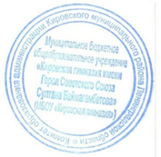 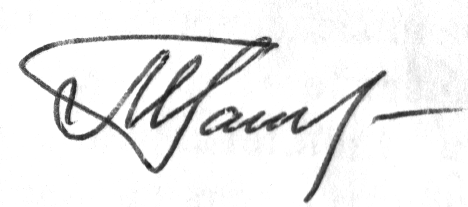 Приложение 1Научно-методические и практико-ориентированные разработки педагогов Кировской гимназии Абдуллина О.Д. Методическая разработка «Global issues». Публикация на сайте http://olgaohktina.tilda.ws/, 2019Абдуллина О.Д. Методическая разработка «Healthy eating». Публикация на сайте http//www.infourok.ru, 2019Балабан Е.В. Методическая разработка по использованию приемов ментальной арифметики «Число и цифра 5», Публикация на сайте кафедры математики, информатики и ИКТ ГАОУ ДПО «ЛОИРО, 2018Балабан Е.В. Разработка урока по ментальной арифметике «Знакомство с числом и цифрой 6». [Электронный ресурс].-Режим доступа:  https://sites.google.com/site/mentmathloiro/mentalnaa-arifmetika-metodiceskie-razrabotki/razrabotki-dla-nacalnoj-skoly/razrabotki-gruppy-sentabr-oktabr-2018Белов С.А. «Реализация исследовательского проекта по экологии в рамках внедрения ФГОС в старшей школе»/ Сборник научных трудов молодых ученых, аспирантов, студентов и преподавателей по результатам проведения IX молодежного экологического Конгресса «Северная Пальмира», 22-23 ноября 2018 г., Санкт-Петербург. – НИЦЭБ РАН, 2018. – 277 с.Белов С.А. «Исследовательские проекты по экологии в рамках внедрения ФГОС в старшей школе»/ Сборник научных трудов молодых ученых, аспирантов, студентов и преподавателей по результатам проведения VIII молодежного экологического Конгресса «Северная Пальмира», 22-24 ноября 2017 г., Санкт-Петербург. – НИЦЭБ РАН, 2017. – 428 с.Беспалая С.Н. Методическая разработка «Технологическая карта урока литературного чтения». 3 класс Публикация на сайте http//www.infourok.ru, 2019Беспалая С.Н. Методическая разработка по использованию приемов ментальной арифметики «Число и цифра 5». Публикация на сайте кафедры математики, информатики и ИКТ ГАОУ ДПО «ЛОИРО, 2018Бибик Н.Ю. «Конспект урока в 3 классе на тему «Словообразование имен прилагательных»/ Методический сборник «Урок в современной школе» под ред. Центра научных инвестиций, Нижний Новгород, 2017Борзова О.Ю. Методическая разработка на тему: «Урок как территория по подготовке сдачи норм ГТО», публикация на сайте, http//www.infourok.ru, 2019Василевская Э.Б. Методическая разработка «Russenorsk as a possible component of a tourist brand of the Murmansk region». Публикация на сайте http//www.infourok.ru, 2018Василевская Э.Б. Методическая разработка «Russian-Norwegian cross-cultural stereotypes». Публикация на сайте http//www.infourok.ru, 2018Василевская Э.Б. Методическая разработка «Роль диктанта в повышении мотивации к изучению английской орфографии в школе». Публикация на сайте http//www.infourok.ru, 2017Василевская Э.Б. Технологическая карта урока «My Flat». Публикация на сайте http//www.infourok.ru, 2017Ганеева М.Р. «Формат использования материалов региональной Программы профилактики нарушений законодательства об образовании при организации внутреннего аудита качества образования в МБОУ «Кировская гимназия»/ Сборник «Управление рисками образовательной деятельности как фактор повышения эффективности управления качеством образования в региональной системе образования», под ред. Администрации Ленинградской области, Комитета общего и профессионального образования Ленинградской области, СПб, 2018Ганеева М.Р. «Организация и руководство индивидуальным проектом учащегося по реализации ФГОС среднего общего образования» /Сборник Комитета общего и профессионального образования Ленинградской области и ГАОУ ДПО «Ленинградский областной институт развития образования», в 3-х частях СПб, 2017Дмитренко Т.Д. «Одномерный массив».Презентация.-[Электронный ресурс].- Режим доступа:// http://multiurok. ru/files/jdnomerny i-massiv.Дмитренко Т.Д. «Программа MultiCheckver3.0 для создания текстов. -[Электронный ресурс].- Режим доступа:// http://multiurok.ru/filesДмитренко Т.Д. Презентация по информатике «Виды компьютерных графиков» .- [Электронный ресурс].- Режим доступа:// http//www.infourok.ru,2020Иванова Ю.В. Разработка «Контрольная работа по окружающему миру в 3 классе на тему «Московское государство». Публикация на сайте http//www.infourok.ru, 2018Иванова Ю.В. Разработка «Проверочная работа по окружающему миру в 3 классе по теме «Пётр Великий». Публикация на сайте http//www.infourok.ru, 2018Иванова Ю.В. Разработка урока в 3 классе по окружающему миру на тему «Бактерии»/ Сборник «Неделя науки в школах» в рамках Года Науки и образования в Великобритании и России (British Council), СПб, 2017Касимова С.П. Методическая разработка «Использование технологии критического мышления на уроках химии», Публикация на сайте http//www.infourok.ru, 2017Касимова С.П. Методическая разработка «Решение расчётных задач по химии с экологической направленностью». Публикация на сайте http//www.infourok.ru, 2017Касимова С.П. Статья «Практико-ориентированные задачи в непрофильных классах», Публикация на сайте http//www.nsportal.ru, 2017Кононова З.Г. Методическая разработка по использованию приёмов ментальной арифметики «Числа от1 до 1000. Запись и чтение чисел. Разрядные слагаемые». Публикация на сайте кафедры математики, информатики и ИКТ, ГАОУ ДПО « ЛОИРО», 2018Кононова З.Г. Методическая разработка "Технологическая карта урока литературного чтения 2 класс." Публикация на сайте: http//infourok.ru, 2017Котосова Л.Н. Методическая статья «Поведенческий аспект учащихся в начальной школе», Публикация на сайте http//www.infourok.ru, 2019Котосова Л.Н. Методическая разработка «Необычные приключения в стране микробов». Публикация на сайте http//www.infourok.ru, 2019Крылова О.В. Кировский район-сердце Ленинградской области.-[Электронный ресурс].-Режим доступа:// http//www.infourok.ru,2020Львова О.В. Методическая разработка «Учебная программа по математике в 5-6 классах в соответствии с ФГОС». Всероссийское издание «Портал образования», 2018Марков А.А. Презентация на занятиях по «погружению» при подготовке к ЕГЭ по теме «Жизненные циклы растений».- [Электронный ресурс].- Режим доступа//: http//www.infourok.ru,2020Махонина И.Э. Методическая разработка к уроку технологии по внеурочной деятельности «Сценарий праздника «Встреча весны». Публикация на сайте http//www.infourok.ru, 2020Махонина И.Э. "Презентация к уроку "Выполнение простейших ручных швов "5 класс, методическая разработка на сайте Проект "Инфоурок"Махонина И.Э. "Разработка урока с самоанализом "Выполнение простейших ручных швов "5 класс, методическая разработка [Электронный ресурс].- Режим доступа: //https://infourok.ru/Махонина И.Э. "Технологическая карта урока "Бутерброды "5 класс, методическая разработка. [Электронный ресурс].- Режим доступа: //https://infourok.ru/Махонина И.Э. "Технологическая карта урока "Крупы. Блюда из круп "6 класс, методическая разработка. [Электронный ресурс].- Режим доступа: //https://infourok.ru/Махонина И.Э. Статья-проект «Развитие Эмоционального интеллекта на уроках технологии».- [Электронный ресурс].- Режим доступа: //https://infourok.ru/Махонина И.Э. "Ткачество на дощечках " . 6 класс .Учебный фильм. .- [Электронный ресурс].- Режим доступа: //https://infourok.ru/Ороновский В.С. Методическая разработка по краеведению на тему «Кировский район Ленинградской области (история и культура)» Публикация на сайте http//www.infourok.ru, 2019Ороновский В.С. Методическая разработка по краеведению на тему "Посёлок Ропша (история и культура)" Публикация на сайте http//www.infourok.ru, 2019Ороновский В.С. Методическая разработка по истории на тему «Культурно-религиозное наследие античной цивилизации». Публикация на сайте http//www.infourok.ru, 2018Ороновский В.С. Методическая разработка по истории «Высокое Возрождение». Публикация на сайте http//www.infourok.ru, 2018Ороновский В.С. Методическая разработка по истории на тему «Дух предпринимательства преобразует экономику». Публикация на сайте http//www.infourok.ru, 2017Ороновский В.С. Методическая разработка по истории на тему «Славяне в раннем Средневековье». Публикация на сайте http//www.infourok.ru, 2017Петрова Е.В. «Музицирование на свирели в общеобразовательной школе»/ ДДЛО Сборник «Лучший проект в сфере гармонизации межнациональных отношений в Ленинградской области», под ред. ДДЛО, СПб, 2019Петрова Е.В. «Реализация проекта о организации ансамблей свирелей (из опыта работы Е.В. Петровой)/ Сборник на V Всероссийской научно-практической конференции, под ред. КГУ, Курск, 2019Петрова Е.В. «Рекомендации по использованию свирели на уроках музыки и внеклассной работе»/ Сборник «Формирование патриотизма и гражданской идентичности в процессе приобщения детей и подростков музицированию»/ IV Всероссийская научно-практическая конференция, под ред. КГУ, Курск,2018Петрова Е.В. Проект «Творчество. Согласие. Свирель» ДДЛО/ Сборник «Лучшие практики в сфере гармонизации межнациональных отношений в Ленинградской области», под ред. КГУ ЛО, «Дом дружбы ЛО», СПб, 2018Петрова Е.В. Проектная деятельность «Умные свирельки». Участие в исследовательской работе учащихся «Педагог-ученик. Творческий поиск - от замысла воплощению», ГАОУ ДПО «ЛОИРО, 2018Петрова Е.В. «Развитие музыкальных способностей с помощью музицирования на свирели»/ Сборник «Инструментальное музицирование в школе: история, теория, практика»/ III Всероссийская научно-практическая конференция, под ред. Курского государственного университета, Курск, 2017Пискунова Н.Н. Проектная деятельность. Сайт «Слово педагога» https://slovopedagoga.ru/, 2019 Современный урок русского языка и литературы с использованием активных методов обучения. Сайт «Слово педагога» https://slovopedagoga.ru/, 2019Родионова Е.С. Методическая разработка «Happy Groundhog’s Day (Счастливого Дня сурка)!» Открытое занятие по английскому языку для детей 9-11 лет// Журнал «Открытый урок. Методики, сценарии, примеры», №1 - 2019Родионова Е.С. Методическая разработка «Конспект открытого занятия-игры «On the Children’s Playground. На детской площадке». Журнал «Педагогический опыт». 2018Родионова Е.С. Методическая разработка «Конспект внеклассного мероприятия по английскому языку “We're Going on a Bear Hunt - Идем ловить медведя” для учащихся 5-6 классов. Журнал «Современный урок». 2018Сысоева Е.Н. Методическая разработка «Рабочая программа по литературе в соответствии с ФГОС. 7 класс». Публикация в онлайн-журнале «Педагогический мир» на сайте http://pedmir.ru, 2020 г.Сысоева Е.Н. Учебный проект "Поэтом можешь ты не быть, но гражданином быть обязан" Редакторская деятельность Н.А. Некрасова и А.Т. Твардовского. Публикация в онлайн-журнале «Педагогический мир» на сайте http://pedmir.ru, 2017 г.Сысоева Е.Н. Методическая разработка урока внеклассного чтения по литературе «Читательский портфель» (6 класс). Публикация на сайте педагогического издания «Завуч. Инфо» www.zavuch.ru, 2017Терентьева С.В. Логические задачи по математике 2 класс. 2020. - [Электронный ресурс].-Режим доступа:// http//www.infourok.ru, 2020Терентьева С.В. Статья "Если я был президентом, изменения в образовании...." .- [Электронный ресурс].- Режим доступа:// http//www.infourok.ru, 2020Терентьева С.В. Презентация по истории России "Владимир Красное солнышко".- [Электронный ресурс].- Режим доступа:// http//www.infourok.ru, 2020Терентьева С.В. Открытый уроку по литературному чтению «Сказка о рыбаке и рыбке» 2класс.- [Электронный ресурс].- Режим доступа:// http//www.infourok. ru, 2020Терентьева С.В. Конспект открытого урока по литературному чтению «Сказка о рыбаке и рыбке» 2класс.-[Электронный ресурс].-Режим доступа:// http//www.infourok.ru, 2020Терентьева С.В. «Взаимосвязь воспитателя и логопеда».- [Электронный ресурс].- Режим доступа:// http//www.infourok. ru, 2020Терентьева С.В. «Уроки по экспериментированию».-[Электронный ресурс]. - Режим доступа:// http//www.infourok. ru, 2020Трофимова В.М. Методическая разработка «Рабочая программа курса «Гид-переводчик» (10-11класс). - [Электронный ресурс].-Режим доступа:// http//www.infourok. ru, 2020Туленкова М.В. Песня как фактор формирования языковой личности школьника / Сборник "Идиолект русской языковой личности как отражение лингвокультурной ситуации в славянском пограничье".- Спб.: ЛГУ им. Пушкина, 2020Уварова Н.Я. Методическая разработка «Конспект урока английского языка «Короли и королевы» -[Электронный ресурс].- Режим доступа//: http//www.infourok. ru, 2020Уварова Н.Я. Конспект (проект урока) русского языка во 2 классе по теме «Правописание буквы Ь для обозначения мягкости согласных в конце и в середине слова» /Урок в современной школе : Сборник. - Нижний Новгород: Росттр-НН, 2014.- с. 70-76Уранова Н.В. Наши первые проектные работы по физике.-[Режим доступа]: http//www.nsportal.ru, 2020Уранова Н.В. Технологическая карта урока по физике с элементами проектной деятельности. Публикация на сайте http//www.nsportal.ru, 2019Федотова Ф.Н. Решение логических задач по теме "Логические основы компьютера". Публикация на сайте https://infourok.ru/user/fedotova-faina-nikolaevna/progress, 2020Федотова Ф.Н. Домашние задания по теме "Логические основы компьютера". Публикация на сайте https://infourok.ru/user/fedotova-faina-nikolaevna/progress, 2020Федотова Ф.Н. Решение логических задач по теме "Логические основы компьютера". Конспект. Публикация на сайте https://infourok.ru/user/fedotova-faina-nikolaevna/progress, 2020Шапорова Н.Е. «Взгляд на искусство. Импрессионисты в коллекции Эрмитажа» конспект урока.- [Электронный ресурс]. - Режим доступа: https: //infourok.ru/, 2019Шапорова Н.Е. «Взгляд на искусство. Импрессионисты в коллекции Эрмитажа. 9 класс. французский язык.». Презентация.- [Электронный ресурс].- Режим доступа: https: //infourok.ru/, 2019Шинкарева П.Н. Методическая разработка по английскому языку «Страноведение. Легендарная четверка . 8 класс».- [Электронный ресурс].-Режим доступа: https: //infourok.ru/ 2020Шитухина В.В.Методическая разработка по искусству на тему: «Идеал благородного рыцарства" (8 класс)», публикация на сайте http//www.infourok.ru, 2019Шитухина В.В. Методическая разработка по изобразительному искусству на тему: технологическая карта урока по изобразительному искусству на тему "Сатирические образы человека" (6 класс), публикация на сайте, http//www.infourok.ru, 2017Шитухина В.В. Методическая разработка по искусству на тему: " "Религиозные праздники и обряды народов" (9 класс)», публикация на сайте, http//www.infourok.ru, 2017https://edu.lenobl.ru/media/uploads/userfiles/2021/07/31/%D0%BF._4.9._%D0%A1%D0%91%D0%9E%D0%A0%D0%9D%D0%98%D0%9A_1.pdfВНУТРЕННИЕ ФАКТОРЫВНУТРЕННИЕ ФАКТОРЫВНУТРЕННИЕ ФАКТОРЫСильные стороныСильные стороны. УгрозыСильные стороны. Возможности1. Наличие способных и заинтересованных детей и родителей2. Наличие победителей и призеров конкурсов педагогического мастерства различного уровня, публикаций педагогов3. Наличие опыта подготовки призеров и победителей регионального уровня4. Высокая мотивация к достижениям у коллектива 5. Гимназические традиции по организации проектно-исследовательской деятельности обучающихся6. Достаточное материально-техническое оснащение 7. Наличие успехов обучающихся в разноплановых олимпиадах8. Наличие предметов, изучаемых углубленно на уровне основного и среднего общего образования1. Дисбаланс объема работы и заработной платы у учителей, участвующих в подготовке детей к олимпиадам2. Высокая загруженность педагогов, готовящих к КОД3. Незаинтересованность определенной части педагогических работников в развитии олимпиадного движения по определенному предмету1. Повысить качество подготовки детей к олимпиадам за счет перераспределения нагрузки. Учителей, готовящих олимпиадников, по возможности, разгрузить. Предоставить им часы внеурочной деятельности по данному направлению2. Используя традиции гимназии, сформировать заинтересованность способных обучающихся и их родителей продолжать обучение в гимназии, а не уезжать в СПб3. Совершенствовать систему поощрения педагогов за счет стимулирующего фонда зарплатыСлабые стороныСлабые стороны. УгрозыСлабые стороны. Возможности1. Высокая конкуренция, отток способных детей в школы Санкт-Петербурга2. Неудовлетворённость родителей из-за не включения детей в КОД3. Недостаточная эффективностьмеханизмов повышения квалификации, переподготовки и привлечения молодых специалистов1. Увеличение количества обучающихся 7-10 классов с ослабленной мотивацией к изучению предметов на углубленном уровне2. Отсутствие положительной динамики в результатах участия в школьном этапе КОД3. Отсутствие желания у части обучающихся принимать участие в конкурсном олимпиадном движении 1. Назначить ответственного за представление имиджа гимназии в СМИ и соцсетях2. Совершенствовать программу подготовки обучающихся к КОД3. Предоставить возможность родителям для наблюдения и помощи в организации КОД, других школьных мероприятий4. Составить индивидуальный учебный план для участников КОД5. Разработать конкурсы и олимпиады школьного уровня и заинтересовать ими детей6. Создание системы учета личных достижений обучающихся в конкурсном олимпиадном движении7. Организовать обучение педагогов на курсах повышения квалификации по актуальным для гимназии темамВНЕШНИЕ ФАКТОРЫВНЕШНИЕ ФАКТОРЫВНЕШНИЕ ФАКТОРЫСильные стороныСильные стороны. УгрозыСильные стороны. Возможности1. Государственная поддержка системы выявления, поддержки и развития способностей и талантов у детей и молодежи в рамках реализации ряда стратегических документов федерального, регионального и муниципального уровней2. Близкое расположение к Санкт-Петербургу - доступны многие площадки и мероприятия3. Наличие в шаговой доступности образовательных организаций-партнеров, имеющих ресурсы по направлению проекта  1. Большое количество незапланированных мероприятий извне2. Большое количество обязательных отчетов и проверок3. Развитие дистанционных технологий, подменяющих педагога4. Недостаточное финансирование для стимуляции и мотивации педагогов-партнеров гимназии1. Стремление детей к получению высшего образования2. Составить план подготовки педагогов и администрации к традиционным проверкам и мероприятиям3. Привлекать к подготовке участников КОД успешных студентов – выпускников гимназии4. Наладить сетевое взаимодействие и социальное партнёрство с ОО города Кировска с целю использования их ресурсных возможностейСлабые стороныСлабые стороны. УгрозыСлабые стороны. ВозможностиФинансовые проблемы, обусловливающие сложность для реализации процесса использования образовательного потенциала города Кировска и Ленинградской области, Санкт-ПетербургаОтсутствие обмена опытом с другими ОО, имеющими высокие образовательные результаты по теме проекта1. Использовать образовательный потенциала города Кировска и Ленинградской области, Санкт-Петербурга возможности в дистанционном формате2. Заключить договоры о взаимодействии и сотрудничестве с вузами и другими организациями Ленинградской области и Санкт-Петербурга3. Организовать семинары по обмену педагогическим опытом	№ п\пФИО специалистаМесто работы, должность, ученая степень, ученое звание специалиста (при наличии)Опыт работы специалиста в международных, федеральных и региональных проектах в сфере образования и науки за последние 5 летФункции специалиста в рамках реализации инновационного образовательного проекта1Ганеева Марина РафаиловнаДиректор  МБОУ «Кировская гимназия»Муниципальные, региональные и федеральные инновационные площадки и проекты.Развитие ГОУО в школе. Методы привлечения необходимых сотрудниковРуководитель проекта, сетевое сотрудничество2Сысоева Елена НиколаевнаЗаместитель директора по УВРМуниципальные, региональные и федеральные инновационные площадки и проекты.Куратор олимпиадного движения в гимназии.Образовательные командные треки. Мониторинг инновационной деятельностиРуководитель проектной группы3Кононова Земфира ГидаятовнаЗаместитель директора по УВРМуниципальные, региональные и федеральные инновационные площадки и проекты. Психологическая поддержкаРуководитель проектной группы4Мосина Екатерина ВитальевнаЗаведующая БИЦМуниципальные, региональные и федеральные инновационные площадки и проекты. учащихся и педагогов. Программы индивидуального сопровождения. Информационная поддержкаРуководитель группы технологического сопровождения5Уранова Надежда Винедиктовнаучитель физикиКомандный и индивидуальный  трекПодготовка по предмету6Пискунова Наталья Николаевнаучитель русского языка и литературыКомандный и индивидуальный  трекПодготовка по предмету7Белов Сергей Александровичучитель географии Командный и индивидуальный  трекПодготовка по предмету8Шитухина Виктория Васильевнаучитель МХККомандный и индивидуальный  трекПодготовка по предмету9Трофимова Виктория Михайловнаучитель английского языкаКомандный и индивидуальный  трекПодготовка по предмету10Василевская Элина Борисовнаучитель английского языкаКомандный и индивидуальный  трекПодготовка по предмету11Боброва Елена Васильевнаучитель математикиКомандный и индивидуальный  трекПодготовка по предмету12Чиж Галина Дмитриевна учитель истории и обществознанияКомандный и индивидуальный  трекПодготовка по предмету13Сердюк Светлана Евгеньевнаучитель экономикиКомандный и индивидуальный  трекПодготовка по предмету14Марков Алексей Александровичучитель биологииКомандный и индивидуальный  трекПодготовка по предмету15Дмитренко Татьяна Дмитриевнаучитель информатикиКомандный и индивидуальный  трекПодготовка по предмету16Касимова Светлана Пакидевнаучитель химииКомандный и индивидуальный  трекПодготовка по предмету17Боброва Елена Васильевнаучитель математикиКомандный и индивидуальный  трекПодготовка по предмету18Шапоров Вячеслав Николаевичучитель физической культуры и ОБЖКомандный и индивидуальный  трекПодготовка по предмету№ п\пНаименование нормативного правового актаКраткое обоснование применения нормативного правового акта в рамках реализации инновационного образовательного проекта организации-соискателя1Федеральный закон "Об образовании в Российской Федерации" от 29.12.2012 N273-ФЗОписываются условия, необходимые для обеспечения защиты конституционного права граждан РФ на образование, для экспериментальной и инновационной деятельности в сфере образования и пр.)(Статья 3) Основные принципы государственной политики и правового регулирования отношений в сфере образования. 1. Государственная политика и правовое регулирование отношений в сфере образования основываются наследующих принципах: 8) обеспечение права на образование в течение всей жизни в соответствии с потребностями личности, адаптивность системы образования к уровню подготовки, особенностям развития, способностям и интересам человека2Национальный проект "Образование", утвержденПрезидиумом Совета приПрезиденте РФ по стратегическому развитию и национальным проектам 03.09.2019, протокол N10.Это инициатива, направленная на достижение двух ключевых задач. Первая – обеспечение глобальной конкурентоспособности российского образования и вхождение Российской Федерации в число 10 ведущих стран мира по качеству общего образования. Вторая – воспитание гармонично развитой и социально ответственной личности на основе духовно-нравственных ценностей народов Российской Федерации, исторических и национально-культурных традиций.Национальный проект предполагает реализацию 4 основных направления развития системы образования: обновление его содержания, создание необходимой современной инфраструктуры, подготовка соответствующих профессиональных кадров, их переподготовка и повышение квалификации, а также создание наиболее эффективных механизмов управления этой сферой3Приказ № 21Н от 22.03.2019 г. "Об утверждении Порядка формирования и функционирования инновационной инфраструктуры в системе образования"Инновационная инфраструктура формируется в целях обеспечения модернизации и развития системы образования с учетом основных направлений социально-экономического развития Российской Федерации, реализации приоритетных направлений государственной политики Российской Федерации в сфере образования4Приказ «Об утверждении Порядка проведения всероссийской олимпиады школьников»От 18 ноября 2013 г № 1252Об утверждении Порядка проведения Всероссийской олимпиады школьников (с изменениями на 28 апреля 2020 года)5Распоряжение КО и профессионального образования Ленинградской области От 15 июля 2020 г. № 1205 -рО проведении всероссийской олимпиады школьников в Ленинградской области в 2020/2021 учебном году. Определяет условия, порядок организации деятельности6Инструктивно-методическое письмо КО и профессионального образования Ленинградской области от 24.08 2020Инструктивно-методическое письмо о школьном этапе ВСОШ в 2020/2021 учебном году. Об особенностях проведения всероссийской олимпиады школьников в 2020/2021 учебном году и утверждения её итоговых результатов по каждому общеобразовательному предмету7Положение о деятельности Многопрофильного центра развития способностей 7-10 классов «ОЛИМП»Положение определяет порядок организации и проведения олимпиад, их организационное  и методическое обеспечение, порядок подготовки и  участия в олимпиадах и определения победителей и призеров.8Положение об организации деятельности образовательной организации в режиме РИП - локальный акт организации-соискателяПоложение определяет условия, порядок организации деятельности, требования к результатам деятельности9Положение о рабочих группах по реализации мероприятий инновационного образовательного проекта -локальный акт организации-соискателяПоложение определяет условия, порядок организации и требования к результатам деятельности рабочей группы по реализации инновационного образовательного проекта организации-соискателя10Положение о мониторинге качества реализации инновационного проектаПоложение определяет цели, задачи, инструментарий, организационную    структуру, порядок    проведения    мониторинга, критерии и показатели качества реализации  инновационного  проекта№ п/пИсточник финансирования реализации инновационного образовательного проектаПланируемые статьи расходов при реализации инновационного образовательного проекта1.Внебюджетные средства гимназии (20 000 руб.)Подготовка материалов инновационного проекта публикация необходимых материалов по теме проекта, приобретение необходимого оборудования2.Внебюджетные средства гимназии (30 000 руб.)Подготовка материалов для вебинаров, приобретение необходимого оборудования3.Внебюджетные средства гимназии 40 000 руб.)Обучение педагогических кадров по теме инновационной деятельности. 4.Внебюджетные средства гимназии (60 000 руб.)Создание образовательной сети инновационной тематической направленности для отработки новых технологий и содержания обучения, приобретение для этого необходимого оборудования5.Внебюджетные средства гимназии (50 000 руб.)Участие в муниципальных, региональных и Всероссийских мероприятиях с презентацией опыта работа по теме деятельности6Средства, выделенные из фонда депутата Заксобрания Коломыцева М.В. (900.000 руб.) Создание пространства  для коммуникаций и интеллектуального взаимодействия детей и взрослых№ п\пНаименование организации-соисполнителя инновационного образовательного проекта (организации-партнера при реализации инновационного образовательного проекта)Основные функции организации- соисполнителя инновационного образовательного проекта (организации-партнера при реализации инновационного образовательного проекта)1ГАОУ ДПО "Ленинградский областной институт развития образования"Научно-экспертное сопровождение реализации мероприятий проекта, разработки инновационного продукта как результата реализации инновационного образовательного проекта2Комитет образования Кировского района Ленинградской областиКонсультационное методическое сопровождение реализации инновационного образовательного проекта, организация курсов, семинаров, конференций и т.п.4«Мобильный образовательный центр Русского музея» Социальное партнёрство в реализации мероприятий проекта, онлайн-занятия по подготовке к муниципальному и региональному этапу олимпиады по  Мировой художественной культуре5Муниципальное бюджетное учреждение дополнительного образования «Кировский Центр информационных технологий» Социальное партнерство в реализации проекта, интенсивные занятия по подготовке к муниципальному и региональному этапу Всероссийской олимпиады школьников по информатике6Государственное бюджетное учреждение дополнительного образования «Ленинградский областной центр развития творчества одарённых детей и юношества «Интеллект»Социальное партнерство реализации мероприятий проекта, заочный математический курс для групп "Коллективный ученик (КУ)" - 7 класс7Центр компетенций движения «Молодые профессионалы» и детский технопарк «Кванториум» на базе ГАПОУ ЛО «Кировский политехнический техникум» Социальное партнерство в реализации проекта, очные занятия в интенсив-сессии  по подготовке к олимпиадам по технологии8Научно – просветительский центр «Арт – Логос» Заочные курсы по профессиональной  подготовке учителей9Студенты (Национальный исследовательский университет «Высшая школа экономики»,  ЛЭТИ)Очные занятия в интенсив-сессии по подготовке к олимпиадам «Высшая проба»№ п/пМероприятие дорожной карты(в соответствии с задачами проекта)Описание требований, предъявляемых к работам по реализации мероприятий (функциональные, технические, качественные, эксплуатационные характеристики (при необходимости), спецификации и др.)Основные результаты реализации мероприятий программыОжидаемые продуктыинновационной деятельностиИНДИКАТИВНЫЕ ПОКАЗАТЕЛИ РЕГИОНАЛЬНОЙ ПРОГРАММЫ2020 г.2020 г.2020 г.2020 г.2020 г.1.1.Создание управленческих, организационных, сетевых, методических и нормативных условий для реализации проектаВыявление аспектов проекта, требующих регламентации и поддержки со стороны администрации. Наличие системы взаимодействия и координации деятельности объектов сети.Приказы, положения, договоры, локальные акты, инструкции, обеспечивающие реализацию системы управления и организационно-методического сопровождения олимпиадного движения в гимназии100% готовность нормативно-правовой базы реализации проекта. Разработана система управления инновационной деятельностью (координационный совет сети образовательных организаций)1.2.Выявление лучшего педагогического опыта в области организации и сопровождения углублённого изучения отдельных предметов в рамках олимпиадного движения в школеОсвоение участниками инновационной деятельности основных понятий по теме проекта. Изучение научно-педагогической литературы по теме проекта в режиме самообразования. Проведение круглого стола с участниками инновационной деятельности ОУАналоговый анализ существующих практик в области организации и сопровождения углублённого изучения отдельных предметов в рамках олимпиадного движения в школе, SWOT-анализ возможностей реализации проекта60% педагогического коллектива готовы к инновационной деятельности по проекту1.3Разработка модели многопрофильного центра развития способностей детей 7-10 классов «Олимп»Создание творческой группы. Определение структуры, направлений и условий создания многопрофильного центра. Разработка системной работы по выявлению способных обучающихсяРазработка «дорожных карт» по подготовке обучающихся к различным этапам ВОШРазработана модель Многопрофильного центра развития способностей детей 7-10 классов «Олимп»1.4Создание коворкинг - пространствадля коммуникаций и творческого взаимодействия участников проектаПодбор   и   подготовка   помещений, приобретение    и    использование необходимого оборудования, средств обучения, базы развития и творческого взаимодействия участников проектаОрганизованы места для проведения интенсивов с детьми. Созданы условия для проведения интенсивов для учителей организаций-партнеровСоздано коворкинг-пространство для коммуникаций и творческого взаимодействия участников проекта1.5Мониторинг реализации инновационного образовательного проектаРазработка системы критериев и показателей качества реализации инновационного образовательного проекта.Описана система комплексногомониторинга реализации проектаПовышение эффективностиреализации проекта2021 год2021 год2021 год2021 год2021 год2.1.Организация и проведение проблемного семинара «Многопрофильный центр развития способностей детей 7-10 классов «Олимп». Проблемы и перспективы развития»Подготовка программы семинара. Разработка содержания открытых образовательных событийПубликация на сайте гимназии информационных и презентационных материаловУвеличение доли педагогов, работающих в инновационном режиме до 70%2.2.Апробация и внедрение модели Многопрофильного центра развития способностей детей 7-10 классов «Олимп»Выстраивание системы педагогического сопровождения обучающихся, углублённо изучающих отдельные предметы на основе сетевого взаимодействия с педагогами-партнерами, с учетом особенностей организации проведения этапов всероссийской олимпиадыФункционирует Центр развития способностей детей 7-10 классов «ОЛИМ» в соответствии с целями и задачами проектаНе менее 25% обучающихся 7-10 классов участвуют в  олимпиадном движении 2.3.Разработка и апробация дистанционной формы подготовки школьников к ВсОШКаникулярные дистанционные сессии по предметам направлены на более глубокое изучение вопросов олимпиад по заявкам детейПривлечены дети к дистанционной подготовке к олимпиадам через участие в различных предметных курсах по их заявкамНе менее 25% школьников 7-10 классов приняли участие в онлайн-курсах 2.4Разработка и проведение интенсив-сессий для педагогов-тьюторов «Подготовка к ВсОШ» и «Работа с одаренными детьми».Организация интенсив-сессий по группам: естественно-научное, гуманитарное, социальное направленияПроведен анализ участия тьюторов, наставников в подготовке по данным направлениямНе менее 70% педагогов повысили профессиональнуюкомпетентность в сфере подготовки к ВсОШ2.5Мониторинг реализации инновационного образовательного проектаПроведение мониторинга по разработанным критериям и показателям.Статистические данные  мониторинга. На основании полученных данных внесение корректив в программу реализации проекта (при необходимости).Повышение эффективностиреализации проекта2022 год2022 год2022 год2022 год2022 год3.1.Организация системной работы по выявлению интеллектуально-одаренных обучающихся в рамках деятельности ЦентраЗанятия проводятся на регулярной (еженедельной) основе. с применениемдистанционных технологий, а также через проведение мероприятий календаря событийК реализации проекта в центре привлечены преподаватели и сотрудники организаций -партнеровФункционирует банк сводных электронных портфолио одаренных детей3.2.Вебинар «Сетевое сотрудничество по развитию и реализации интеллектуального потенциала обучающихся 7-10 классов в конкурсном олимпиадном движении»Проведение семинара по обобщению опыта работы творческой группы в создании и внедрении современных моделей и технологий обученияПодведены итоги инновационной деятельности творческой группы в формировании эффективной системы выявления, поддержки и развития способностей  детей в рамках реализации мероприятий регионального компонента федерального проекта «Успех каждого ребёнка»Апробирована модель наставничества: тьютор-наставник-студент3.3.Разработка и организация проведения открытой гимназической онлайн олимпиады для 7-10 классовСоздание интернет-платформы для проведения открытой гимназической онлайн олимпиады для 7-10 классов. Согласование подходов к структуре заданий  по предметам углубленного изученияСоздан банк заданий для онлайн олимпиады по предметам углубленного цикла40% от общего числа учеников 7-10 классов приняли участие в онлайн олимпиаде3.4.Разработка и организация итогового мероприятия для награждения победителей и призеров ВсОШОрганизация публичного награждения обучающихся, победивших в школьном туре ВсОШ. Организация публичного поощрения обучающихся, педагогов, подготовивших  победителей и призеров регионального этапа ВОШ, заключительного этапа ВсОШ Привлечение спонсорских средств для поощрения педагогов и обучающихся, показывающих стабильно высокие результаты в олимпиадном движенииОписана система стимулирования на основе   сертификата «Олим», с учетом баланса между итогами и возможностями школьника. Сценарии мероприятийСоздание положительной мотивации обучающихся 7-10 классов к участию в олимпиадном движении3.5.Мониторинг реализации инновационного образовательного проектаПроведение мониторинга по разработанным критериям и показателямСтатистические данные мониторинга. На основании полученных данных внесение в программу реализации необходимой коррекцииПовышение эффективностиреализации проекта2023 год2023 год2023 год2023 год2023 год4.1Обобщение и трансляция опыта   создания многопрофильного центра развития способностей детей 7-10 классов «Олимп» Представление хода исследования и полученных результатов на научно-практической конференцииИнновационные продукты как результат реализации проекта:«Модель многопрофильного центра развития способностей детей 7-10 классов «Олимп»; «Модель открытой гимназической онлайн олимпиады для 7-10 классов по предметам углубленного цикла», статьи учителей по теме проектаДиссеминация инновационного опыта 4.2Мониторинг удовлетворенности участников образовательных отношений результатамиреализации инновационного образовательного проектаПроведение мониторинга по разработанным критериям и показателямСтатистические данные мониторингаПолучение объективной информации об эффективности реализованного проекта№ п/пНаименование мероприятияДата началаДата завершенияОтветственный(Ф.И.О. должность)ПланируемыйпродуктПодготовительный этап (02.09.2020- 25.11.2020)Подготовительный этап (02.09.2020- 25.11.2020)Подготовительный этап (02.09.2020- 25.11.2020)Подготовительный этап (02.09.2020- 25.11.2020)Подготовительный этап (02.09.2020- 25.11.2020)Подготовительный этап (02.09.2020- 25.11.2020)1Создание управленческих, организационных, сетевых, методических и нормативных условий для реализации проекта02.09.202002.10.2020Сысоева Е.Н.Зам. директора по УВРПодготовлена нормативно-правовая база реализации проекта. Разработана система управления инновационной деятельностью (координационный совет сети образовательных организаций)2Выявление лучшего педагогического опыта в области организации и сопровождения углублённого изучения отдельных предметов в рамках олимпиадного движения в школе02.10 202030.10.2020Кононова З.Г.Зам. директора по УВРГотовность педагогического коллектива к инновационной деятельности по проекту3Разработка модели многопрофильного центра развития способностей детей 7-10 классов «Олимп»02.10.202025.11 2020Творческая группаРазработана модель Многопрофильного центра развития способностей детей 7-10 классов «Олимп»4Создание коворкинг-пространства для коммуникаций и творческого взаимодействия участников проекта02.10.202025.11 2020Сысоева Е.Н.Зам. директора по УВРКононова З.Г.Зам. директора по УВРСоздано коворкинг - пространстводля коммуникаций и творческого взаимодействия участников проекта5Мониторинг реализации инновационного образовательного проекта20.11.202025.11 2020Руководители проектных группРазработана система критериев и показателей качества реализации проектаОсновной этап (февраль 2021– октябрь 2023)Основной этап (февраль 2021– октябрь 2023)Основной этап (февраль 2021– октябрь 2023)Основной этап (февраль 2021– октябрь 2023)Основной этап (февраль 2021– октябрь 2023)Основной этап (февраль 2021– октябрь 2023)6Организация и проведение проблемного семинара  «Многопрофильный центр развития способностей детей 7-10 классов «Олимп». Проблемы и перспективы развития»24.03.202124.03.2021Сысоева Е.Н.Зам. директора по УВРМатериалы семинара на сайте гимназии7Апробация и внедрение модели Многопрофильного центра развития способностей детей 7-10 классов «Олимп»февраль 2021октябрь 2022Творческая группа проектаФункционирует Центр развития способностей детей 7-10 классов «ОЛИМ» в соответствии с целями и задачами проекта8Разработка и апробация дистанционной формы подготовки школьников к ВсОШОсенние каникулыОсенние каникулыТворческая группа проектаДистанционные курсы по олимпиадным предметам9Разработка и проведение интенсив-сессий для педагогов-тьюторов «Подготовка к ВсОШ» и «Работа с одаренными детьми»Весенние каникулыОсенние каникулыВесенние каникулыОсенние каникулыТворческая группа проектаМатериалы интенсив-сессий на сайте гимназии10Мониторинг реализации инновационного образовательного проекта10 апреля 202115 апреля 2021Кононова З.Г.Зам. директора по УВРСтатистические данные мониторинга11Организация и проведение проблемного семинара «Многопрофильный центр развития способностей детей 7-10 классов «Олимп». Проблемы и перспективы развития»10 марта 202210 марта 2022Сысоева Е.Н.Зам. директора по УВРМатериалы вебинара на сайте гимназии12Апробация и внедрение модели Многопрофильного центра развития способностей детей 7-10 классов «Олимп»Октябрь 2022Октябрь 2023Творческая группа проектаФункционирует Центр развития способностей детей 7-10 классов «ОЛИМ» в соответствии с целями и задачами проекта13Разработка и апробация дистанционной формы подготовки школьников к ВсОШЗимние каникулыЗимние каникулыТворческая группа проектаДистанционные курсы по олимпиадным предметам14Разработка и проведение интенсив-сессий для педагогов-тьюторов «Подготовка к ВсОШ» и «Работа с одаренными детьми»Осенние каникулыОсенние каникулыТворческая группа проектаМатериалы интенсив-сессий на сайте гимназии15Мониторинг реализации проекта20.04.202125.04. 2021Руководители проектных группРазработана система критериев и показателей качества реализации проекта.16Организация системной работы по выявлению интеллектуально-одаренных обучающихся в рамках деятельности ЦентраВ течение годаВ течение годаУчителя, педагог-психологФункционирует банк сводных электронных портфолио одаренных детей17Вебинар «Сетевое сотрудничество по развитию и реализации интеллектуального потенциала обучающихся 7-10 классов в конкурсном олимпиадном движении»10 марта 202310 марта 2023Творческая группа проектаМатериалы вебинара на сайте гимназии18Разработка и организация проведения открытой гимназической онлайн олимпиады для 7-10 классов01.01.202101.01.2022Творческая группа проектаМатериалы открытой гимназической онлайн олимпиады для 7-10 классов 19Разработка и организация итогового мероприятия для награждения победителей и призеров ВсОШМай 2023Май 2023Творческая группа проектаПоложение о сертификате «Олипм»20Мониторинг реализации инновационного образовательного проектаАпрель 2023Май 2023Кононова З.Г.
зам. директора по УВРСтатистические данные в сравненииЗаключительный этап (ноябрь - декабрь 2023)Заключительный этап (ноябрь - декабрь 2023)Заключительный этап (ноябрь - декабрь 2023)Заключительный этап (ноябрь - декабрь 2023)Заключительный этап (ноябрь - декабрь 2023)Заключительный этап (ноябрь - декабрь 2023)21Общественно-педагогическая экспертиза продукта - методическое пособие "Модель многопрофильного центра развития способностей детей 7-10 классов «Олимп» Ноябрь 2023Декабрь 2023Творческая группа проектаМетодическое пособие "Модель информационно-опыта   создания многопрофильного центра развития способностей детей 7-10 классов «Олимп»22Мониторинг удовлетворенности участников образовательных отношений результатами реализации проектаНоябрь 2023Ноябрь  2023Кононова З.Г.
зам. директора по УВР Данные анкет и опросов детей, педагогов, родителейНаименованиеОписаниеСеминар «Многопрофильный центр развития способностей детей 7-10 классов «Олимп». Проблемы и перспективы развития»Опыт создания и организации деятельности центра развития способностей детей 7-10 классов, обновление содержания и методов олимпиадной подготовки обучающихся, развитие кадрового потенциала гимназии НаименованиеОписаниеВебинар.Сетевое сотрудничество по развитию и реализации интеллектуального потенциала обучающихся 7-10 классов в конкурсном олимпиадном движенииКонсолидация образовательных, финансовых и воспитательных ресурсов гимназии и сетевых партнеров в подготовке учащихся 7-10 классов к конкурсам и олимпиадам, нацеленность на углубление знаний, умений и практических навыков в существующей системе подготовки к предметным олимпиадамНаименованиеОписаниеАпробация модели Многопрофильного центра развития способностей детей 7-10 классов «Олимп» для получения объективной информации  о результатах  их участия во всероссийской олимпиаде школьниковАпробация в рамках проведения обучающих семинаров для педагогов и руководителей образовательных организацийКритерии ПоказателиРезультативность участия обучающихся ВсОШРезультативность участия обучающихся ВсОШКоличество призеров и победителей школьного этапа Всероссийской олимпиады школьниковВсегоИз них 7-10 классыУвеличение количества призеров и победителей школьного этапа по сравнению с результатами на начало реализации проектаКоличество призеров и победителей муниципального этапа Всероссийской олимпиады школьников ВсегоИз них 7-10 классыУвеличение количества призеров и победителей муниципального этапа по сравнению с результатами на начало реализации проектаКоличество победителей или призеров в нескольких олимпиадахВсегоИз них 7-10 классыУвеличение количества призеров и победителей в нескольких олимпиадах по сравнению с результатами на начало реализации проектаУчастие детей в региональном этапе Всероссийской олимпиады школьниковВсегоИз них 7-10 классыУвеличение количества детей-участников регионального этапа ВсОШ по сравнению с результатами на начало реализации проектаКоличество призеров и победителей регионального этапа Всероссийской олимпиады школьниковВсегоИз них 7 классыИз них 8 классыУвеличение призеров и победителей регионального этапа ВсОШ по сравнению с результатами на начало реализации проектаКоличество призеров и победителей заключительного этапа олимпиад Перечня МОиН РФВсего участниковИз них призеры и  победителиУвеличение призеров и победителей заключительного этапа ВсОШ по сравнению с результатами на начало реализации проектаРезультативность участия обучающихся в малой областной олимпиадеРезультативность участия обучающихся в малой областной олимпиадеУчастие детей в малой областной олимпиаде школьниковВсегоИз них 7 классыИз них 8 классыУвеличение количества детей-участников малой областной олимпиады по сравнению с результатами на начало реализации проектаКоличество призеров и победителей малой областной олимпиаде школьниковВсегоИз них 7 классыИз них 8 классыУвеличение призеров и победителей малой областной олимпиады по сравнению с результатами на начало реализации проектаРост профессиональной компетенции педагоговРост профессиональной компетенции педагоговДоля учителей, подготовивших призеров и победителей регионального этапа ВсОШСтепень вовлеченности учителей в проектДоля учителей, подготовивших призеров и победителей малой областной олимпиады школьниковУвеличение доли учителей, подготовивших призеров и победителей малой областной олимпиадыДля учителей, создавших учебно-методических материалов для проектаДинамика изменения численности участия педагогов по теме проектаУдовлетворенность участников проекта организацией и результатами учащихся процессаУдовлетворенность участников проекта организацией и результатами учащихся процессаДоля детей, давших положительную оценку реализованному проектуДоля детей, удовлетворенных участием в проектеДоля педагогов, давших положительную оценку реализованному проектуУдовлетворенность педагогов изменениями, происходящими в результате работы над проектомДоля родителей, давших положительную оценку реализованному проектуДоля родителей, удовлетворенных результатами проектаИнформационное сопровождение проектаИнформационное сопровождение проектаКоличество публикаций по теме экспериментаНе менее 5Наличие аналитических материалов по результатам мониторинговых исследований, выявляющих результативность (эффективность) работы по проектуПо итогам годаКоличество и качество мероприятий по диссеминации опытаНе менее 3-хНаименованиеОписаниеПовышение рейтинга гимназииЗа счет роста внешних показателей результативности в олимпиадах,  интеллектуальных конкурсах, привлечения новых сетевых партнеров, повышения профессионализма преподавателейНаименованиеОписаниеПерегрузка специалистов в силу реализации дополнительных задач профессиональной деятельности, связанных с реализацией проектаПланирование резерва для поощрения специалистов, участвующих в реализации проекта Возникновение сопротивления новомуДемонстрация положительных эффектов от реализации проектаВозникновение внутреннего и внешнего напряжения между участниками образовательных отношений в связи с внедрение новогоРазъяснение участникам образовательных отношений не только сути идеи проекта, но и преимуществ, которые будут получены при достижении планируемых результатов его реализацииУвеличение информационных потоков. Загруженность администрации и специалистов текущей отчетностью, препятствующей повышению эффективности реализации проектаДелегирование полномочий. Реализация принципа "распределённого лидерства" 